Coming EventsSaturday 	Wind Ensemble Homecoming 	Hale Auditorium September 29		4:15 pm Tuesday     Jeffery McGhee, Joshua Bouillon, Michael Landrum   	Shewan Recital Hall	An Evening of Art Song, Opera & Sacred Song	7:30 pm Sunday 	Honors Band Festival Concert     	           Hale AuditoriumOctober 21 	                   	                  2:30 pm Thursday 	Junior Recital: Sarah Thomson	Shewan Recital HallOctober 25	 	7:30 pmSaturday                 Chorale: Rutter’s Gloria 	Union University Church (Alfred, NY)October 27        	With the Alfred University choirs    	       7:30 pm Sunday 	Men’s Chorus & Women’s Choir	Hale AuditoriumOctober 28		3:00 pm 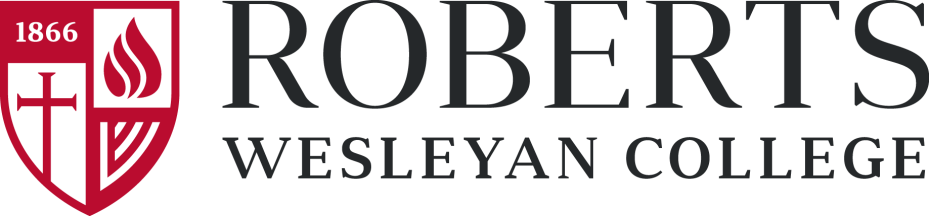 A Night at the MoviesMusic from the Silver ScreenRWCCOPaul Shewan, directorWith the RWC ChoraleAdam Potter, director
      Friday, September 28, 2018 at 7:30 p.m.Andrews B. Hale AuditoriumHoward Stowe Roberts Cultural Life Center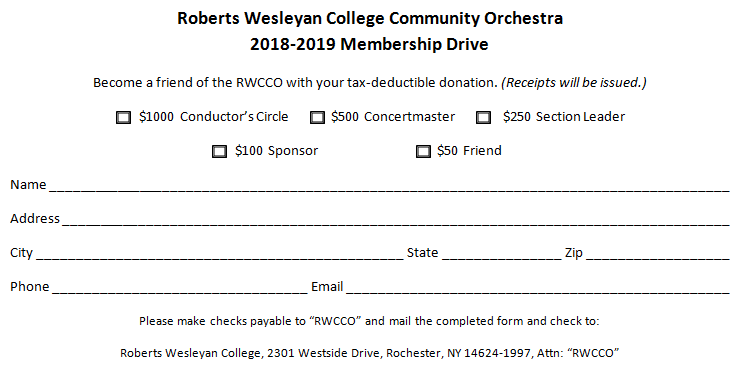 